Общество с ограниченной ответственностью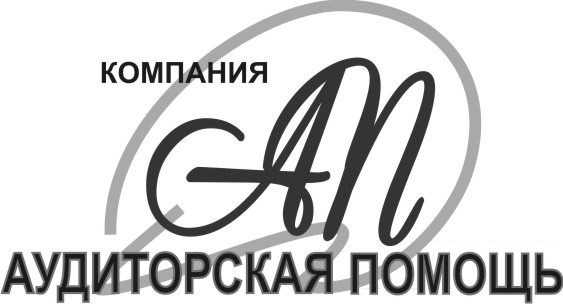 «Аудиторская помощь»Тюменская область 	ИНН 8603163017, КПП 860301001.Нижневартовск	Расчетный счет:40702810000100002411ул.Маршала Жукова, д. 4, кв. 29	Ф-л Западно-Сибирский ПАОтелефон/факс 8922655-77-05/ 8 3466 41-00-48 	Банка «ФК Открытие»email: audit911@mail.ru 	К/с 30101810465777100812сайт: audit911-nv.ru	БИК 047162812 «__» _______ 20__ г. № _________	Должность				ООО «ХХХ» 	ФИООбразец Ф. № 416/2ПИСЬМО-ОБЯЗАТЕЛЬСТВОЦель и объем аудита Данным письмом мы рады подтвердить наше принятие и понимание Вашего задания на проведение аудита. Это письмо содержит условия нашего сотрудничества, как аудиторов Вашей компании. Наименование аудиторской компании Общество с ограниченной ответственностью «Аудиторская помощь».Цель и объем аудита финансовой отчетности Вы направили нам запрос на проведение аудита финансовой отчетности ООО «ХХХ» (далее – Компания), которая включает в себя Бухгалтерский баланс по состоянию на 31.12.20__ г., Отчет о финансовых результатах, Отчет об изменениях в капитале и Отчет о движении денежных средств за год, который закончился на указанную дату, а также информацию относительно основных принципов бухгалтерского учета и другую объяснительную информацию.Наш аудит будет проводиться с целью выражения мнения о финансовой отчетности.Ответственность аудитораМы проведем аудит в соответствии с Международными стандартами аудита (далее – МСА). Эти стандарты требуют от нас соблюдения соответствующих этичных требований, а также планирования и выполнения аудита для получения достаточной уверенности в том, что финансовая отчетность не содержит существенных искажений. Аудит предусматривает выполнение аудиторских процедур для получения аудиторских доказательств относительно сумм и раскрытия информации в финансовой отчетности. Выбор процедур зависит от профессионального суждения аудитора, включая оценку рисков существенных искажений финансовой отчетности в результате мошенничества или ошибок.Аудит включает также оценку соответствия утвержденной учетной политики, приемлемость учетных оценок, выполненных управленческим персоналом, и оценку общего представления финансовой отчетности. Из-за ограничений, свойственных аудиту, вместе с внутренними ограничениями внутреннего контроля, существует неминуемый риск того, что некоторые существенные искажения могут быть не выявлены, невзирая на надлежащее планирование и выполнение аудита в соответствии с МСА.Выполняя оценку этих рисков, аудитор рассматривает мероприятия внутреннего контроля, которые касаются составления и достоверного представления Компанией финансовой отчетности, с целью разработки аудиторских процедур, которые отвечают обстоятельствам, а не с целью выражения мнения относительно эффективности системы внутреннего контроля Компании. Тем не менее, мы сообщим Вам в письменной форме о любых существенных недостатках в системе внутреннего контроля, которые относятся к аудиту финансовой отчетности и которые будут выявлены в ходе аудита.Мы обязаны:выразить мнение и предоставить информацию относительно того, отвечает ли финансовая отчетность, предоставленная нам управленческим персоналом, установленным правилам составления бухгалтерской отчетности и:отражает ли она достоверно во всех существенных аспектах / предоставляет достоверную и справедливую информацию о финансовом состоянии Компании, ее финансовых результатах и движении денежных средств за год, который закончился на указанную дату; и отвечает ли она требованиям Международных стандартов финансовой отчетности (далее – МСФО), ивыразить мнение относительно того:была ли нам предоставлена вся информация, объяснения и поддержка, необходимые для выполнения аудита;ведется ли Вашей Компанией соответствующий учет, необходимый для подготовки и аудита финансовой отчетности;вели ли Вы другие записи и регистры в соответствии с требованиями [вставить соответствующие нормативно-правовые акты или другие требования]; исообщить о любых несоответствиях, нарушениях или недостатках в связи с упомянутыми вопросами.Ответственность директоров / управленческого персонала и тех, кто наделен наивысшими полномочиями Наш аудит будет проводиться исходя из того, что директора / управленческий персонал, а также те, кто наделен наивысшими полномочиями, при необходимости признают и понимают свою ответственность за:подготовку и достоверное представление финансовой отчетности в соответствии с МСФО;такую систему внутреннего контроля, которую директора / управленческий персонал определяют необходимой для того, чтобы обеспечить составление финансовой отчетности, которая не содержит существенных искажений в результате мошенничества или ошибок; ипредоставление нам:доступа ко всей информации, о которой известно директорам / управленческому персоналу и тем, кто наделен наивысшими полномочиями, и которая имеет отношение к подготовке финансовой отчетности, включая записи, документы и прочее;дополнительной информации, которую мы будем считать необходимой для получения от директоров / управленческого персонала и тех, кто наделен наивысшими полномочиями, с целью выполнения аудита; инеограниченного доступа к должностным лицам Компании, получение аудиторских доказательств от которых мы будем считать необходимым.В рамках аудита мы направим Вам запрос с просьбой предоставить письменное подтверждение от имени управленческого персонала и тех, кто наделен наивысшими полномочиями, относительно их заверений, предоставленных в связи с аудитом.Другие вопросы Независимость Мы подтверждаем, что, согласно имеющейся у нас информации, мы отвечаем требованиям независимости Кодекса этики профессиональных бухгалтеров (далее – Кодекс этики), в связи с аудитом финансовой отчетности. Если во время проведения аудита нам станет известно, что мы нарушили требования независимости Кодекса этики, мы сообщим Вам об этом своевременно.В рамках нашего аудита мы предоставим Вам письменные заверения относительно независимости в соответствии с требованиями Кодекса этики. Кодекс этики содержит конкретные ограничения относительно трудовых отношений, которые могут существовать между Компанией, которая проверяется, и ее аудиторами. Для обеспечения соблюдения требований Кодекса этики относительно независимости, мы просим Вас обсудить с нами в пределах, которые допускаются законодательством, следующее:предоставление услуг нашей компанией до начала выполнения работ или предоставления услуг; и любые перспективы трудоустройства или нынешнего или бывшего партнера или специалиста  до начала официальных обсуждений трудоустройства такого нынешнего или бывшего партнера или специалиста.В случае необходимости мы будем рады предоставить Вам другие дополнительные услуги при условии, что наша независимость не будет нарушена. В отношении к неаудиторским услугам, которые мы будем предоставлять, ответственность директоров и управленческого персонала будет включать обеспечение того, что Ваши директора и управленческий персонал:примут все управленческие решения и выполнят все управленческие функции;назначат компетентного сотрудника для наблюдения за предоставлением услуг;оценят адекватность и результаты предоставленных услуг; и примут на себя ответственность за результаты предоставленных услуг.Выявление мошенничества, ошибок и любых других нарушений законодательстваКак уже отмечалось выше, директора несут ответственность за сохранение активов Компании и за предупреждение и выявление мошенничества, ошибок и случаев нарушения законодательных требований. Наши аудиторские процедуры предназначены для обеспечения достаточной уверенности в том, что нет никаких не выявленных ошибок или нарушений, включая случаи мошенничества и другие незаконные действия, которые могут иметь существенное влияние на финансовую отчетность. Однако существует неминуемый риск того, что даже при надлежащем планировании и выполнении аудита в соответствии с МСА, он может не выявить существенных ошибок или искажений, особенно при наличии заговора, подделки документов и других незаконных действий. Поскольку процедуры аудита выполняются с помощью выборки, выполнение таких процедур может не выявить ошибку и искажение. Аудит может обеспечить только достаточную, а не абсолютную, уверенность в том, что финансовая отчетность не содержит существенных искажений.Заверения управленческого персоналаВ рамках аудита мы направим Вам запрос с просьбой предоставить письменное подтверждение от имени управленческого персонала и тех, кто наделен наивысшими полномочиями, относительно их заверений, предоставленных в связи с аудитом.Обсуждение аудиторских вопросов Мы сообщаем Вам о том, что будем обсуждать все вопросы, представляющие управленческий интерес, с:Советом Директоров;Ревизионной комиссией; и/или управленческим персоналом.исходя из целесообразности такого обсуждения по каждому вопросу.Исходя из нашей обычной практики, сначала мы будем обсуждать с управленческим персоналом вопросы, которые представляют управленческий интерес.Мы будем сообщать Вам о выявленных вопросах как в устной, так и в письменной форме. Обо всех вопросах Вас будет поставлено в известность своевременно.Также сообщаем Вам о том, что Кодекс этики и другие профессиональные стандарты накладывают на наших сотрудников обязательство относительно соблюдения конфиденциальности, в частности, они ограничивают распространение информации, представляющей управленческий интерес.Аудит финансовой отчетности не предназначен для выявления всех вопросов, которые могут иметь отношение к тем, кто наделен наивысшими полномочиями. Соответственно, наша проверка обычно не выявляет все такие вопросы.Вопросы, представляющие управленческий интерес и которые мы обсудим с Вами, будут включать в себя только те вопросы, которые будут выявлены в ходе выполнения аудита.Отчетность перед управленческим персоналом После завершения нашей работы, в случае необходимости, мы можем предоставить Письмо Руководству, которое будет содержать вопросы, о которых мы будем считать целесообразным сообщить директорам, управленческому персоналу или ревизионной комиссии. Если наше Письмо Руководству будет содержать любые вопросы, касающиеся внутреннего контроля, Вы должны знать, что это не будет исчерпывающий перечень всех вопросов, которые могли бы быть выявлены при выполнении полного обзора внутреннего контроля, поскольку наш аудит, в первую очередь, проводится для того, чтобы предоставить нам возможность выразить мнение о финансовой отчетности.Обращаем Ваше внимание на то, что это Письмо Руководству не может быть предоставлено третьим лицам без нашего письменного согласия. Мы можем, по нашему усмотрению, предоставлять или отказывать в предоставление такого согласия или предоставить его с определенными условиями, в т.ч. признание получателем того факта, что оно было подготовлено лишь в Ваших интересах и мы не принимаем на себя никаких обязательств или ответственности по отношению к другим сторонам.Любое Письмо руководству, подготовленный нами, будет направлен Совету директоров или Ревизионной комиссии после его обсуждения с управленческим персоналом.Форма и содержание Отчета независимого аудитора Наш Отчет независимого аудитора будет подготовлен в соответствии с требованиями Международных стандартов аудита, Федерального закона от 30 декабря 2008 г. № 307-ФЗ «Об аудиторской деятельности», федеральных стандартов аудиторской деятельности (федеральных правил (стандартов) аудиторской деятельности), правил независимости аудиторов и аудиторских организаций, кодекса профессиональной этики аудиторов а по форме он будет похож на проект, приведенный в Приложении.Форма и содержание Отчета независимого аудитора могут быть изменены, учитывая вопросы, выявленные в ходе аудита.Размещение проверенной финансовой отчетности в сети ИнтернетСогласно нашему пониманию ООО «ХХХ» может опубликовать в печатном виде проверенную финансовую отчетность и Отчет независимого аудитора для ее участников/акционеров, а также разместить в электронном виде проверенную финансовую отчетность и Отчет независимого аудитора на своем веб-сайте. При размещении информации в электронном виде на веб-сайте Компании, для поддержания целостности представленных данных на веб-сайте директора Компании должны обеспечить безопасность и контроль над информацией. Проверка системы контроля над размещением проверенной финансовой отчетности в электронном виде на веб-сайте ООО «ХХХ» выходит за рамки нашей работы по аудиту финансовой отчетности. Директора Компании несут ответственность за размещение проверенной финансовой отчетности в электронном виде на веб-сайте Компании.Мы просим Вас сообщить нам о распространении финансовой отчетности в электронном виде до такого распространения для того, чтобы мы смогли предоставить Вам Отчет независимого аудитора с корректировками для его включения в электронную презентацию.Другие сопроводительные документы, которые добавляются к проверенной финансовой отчетности МСА требуют от нас ознакомления с любыми документами, которые содержат наш Отчет независимого аудитора. Целью такого ознакомления является проверка того, существенно ли несовместима другая информация в этом документе, включая способ ее представления, с информацией, которая содержится в проверенной финансовой отчетности. Мы не принимаем на себя никаких обязательств относительно выполнения процедур для подтверждения такой другой информации, как часть нашей аудиторской проверки.Мы также просим Вас включать наш Отчет независимого аудитора в любой документ, который содержит информацию о том, что финансовая отчетность была проверена.Контроль качества Проведение аудита в соответствии с МСА предусматривает соблюдение суровых требований конфиденциальности по отношению к информации, которая будет получена нами в ходе проведения аудиторской проверки. Информация не будет раскрыта нами другим лицам, за исключением случаев, когда это требуется или допускается законами или профессиональными стандартами, или по Вашему прямому согласию. Однако наши рабочие документы могут быть пересмотрены в рамках выполнения процедур контроля качества со стороны Уполномоченного федерального органа государственного регулирования аудиторской деятельности, которая контролирует соблюдение профессиональных стандартов своими членами.Этим мы сообщаем Вам о том, что, подписав это письмо, Вы признаете, что наши рабочие документы, связанные с выполнением аудита, будут предоставлены для пересмотра в рамках программ, описанных выше. Обращаем Ваше внимание на то, что в рамках этих программ применяются такие же суровые требования относительно конфиденциальности, как и при выполнении аудита.Связь через Интернет Во время выполнения задания по проведению аудита, мы время от времени будем общаться с Компанией в электронном виде. Обращаем Ваше внимание на то, что электронная передача информации не может обеспечить гарантированный уровень безопасности, отсутствие ошибок или вирусов, а также такая информация может быть перехвачена, повреждена, утеряна, уничтожена, доставлена с опозданием или может быть неполной, иметь любой другое негативное влияние или может быть опасной для использования. Мы не несем никакой ответственности любого характера перед Компанией, которая может возникнуть в связи с электронной передачей сообщений и информации Компании.КонфиденциальностьПри проведении аудита может возникнуть необходимость получения доступа к персональным данным для выполнения наших обязанностей по проведению аудита. Обращаем Ваше внимание на положение Федерального Закона РФ «О персональных данных» и сообщаем Вам о том, что во время нашей работы мы можем использовать персональные данные участников и акционеров Компании, ее работников и других лиц, которые имеют отношение к Компании. Мы будем хранить только ту информацию, которая необходима для проведения аудита, и такая информация будет включать лишь ту, которая, с точки зрения субъекта персональных данных, может быть доступна и использоваться Компанией в связи с его отношениями с такой Компанией.Мы обязываемся действовать в соответствии с Федеральным Законом РФ «О персональных данных» во время проведения аудита. Подписывая это письмо, Вы также соглашаетесь действовать в соответствии с этими требованиями относительно любой информации, которую Вы предоставите нам.Стоимость услугМы надеемся на сотрудничество Ваших сотрудников и верим в то, что они будут предоставлять нам все записи, документы и другую информацию, которая будет необходима для проведения аудита.Стоимость наших услуг рассчитана исходя из времени, необходимого для выполнения работы лицами, включенными в команду аудиторов, и расходы на командировку. Индивидуальные почасовые ставки варьируются в зависимости от степени ответственности, опыта и квалификации.Ниже приведена зафиксированная стоимость услуг по видам аудиторской работы:Аудит финансовой отчетности – ______ (______________________) рублей.Стоимость указанных услуг была предложена Компанией на следующих условиях:вопросы, которые нуждаются в рассмотрении при выполнении аудита, существенно не отличаются от тех, которые были в прошлом году;работа, которая должна быть выполнена Вашими сотрудниками, уже завершена и ее результаты будут нам доступны в соответствии с согласованным;бухгалтерские проводки и другая финансовая информация, которая нам будет необходима, должным образом сохраняется. Такие записи и информация имеют надлежащую форму и легко доступны для наших сотрудников; и мы не должны будем прекращать нашу работу и/или делать дополнительные визиты из-за задержек, вызванных Вашими сотрудниками, или из-за отсутствия информации, необходимой для проведения аудита.В случае нарушения вышеприведенных условий, мы сообщим Вам об этом и предоставим информацию относительно необходимости выполнения дополнительной работы. Если выполнение дополнительной работы будет необходимым или Вы пожелаете получить нашу помощь для выполнения отчетных требований, будет взыскана дополнительная плата.Если дополнительная плата не была согласована предварительно, она будет рассчитана исходя из времени, потраченного нашими сотрудниками в соответствии с их почасовыми ставками. Мы не начнем выполнение любой работы, которая требует взыскания дополнительной платы, без предыдущего сообщения.Мы надеемся на сотрудничество Ваших сотрудников во время проведения аудита.СоглашениеЭто письмо будет эффективным для будущих лет, если оно не будет прекращено, изменено или заменено.Пожалуйста, подпишите данное письмо и верните нам его подписанную копию для подтверждения Вашего понимания условий и порядка проведения аудита финансовой отчетности.Если Вы не подписали и не вернули нам подписанную копию этого письма, но позволили нам начать выполнение работы, мы будем считать, что информация, изложенная в этом письме, отвечает Вашему пониманию условий и порядка проведения аудита финансовой отчетности.С уважением,Директор	В.А. ХандажевскаяПОДТВЕРЖДЕНИЕ ПОЛУЧЕНИЯ И СОГЛАСОВАНИЕ Получено и согласовано от имени ООО «ХХХ»:______________________	__________________         ______________________ФИО	[дата]	[должность]	[подпись]